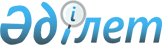 Мәслихаттың 2016 жылғы 6 маусымдағы № 23 "Әлеуметтік көмек көрсетудің, оның мөлшерлерін белгілеудің және мұқтаж азаматтардың жекелеген санаттарының тізбесін айқындаудың қағидаларын бекіту туралы" шешіміне өзгерістер енгізу туралы
					
			Күшін жойған
			
			
		
					Қостанай облысы Ұзынкөл ауданы мәслихатының 2020 жылғы 4 наурыздағы № 451 шешімі. Қостанай облысының Әділет департаментінде 2020 жылғы 6 сәуірде № 9085 болып тіркелді. Күші жойылды - Қостанай облысы Ұзынкөл ауданы мәслихатының 2020 жылғы 19 тамыздағы № 401 шешімімен
      Ескерту. Күші жойылды - Қостанай облысы Ұзынкөл ауданы мәслихатының 19.08.2020 № 401 (алғашқы ресми жарияланған күнінен кейін күнтізбелік он күн өткен соң қолданысқа енгізіледі) шешімімен.
      "Қазақстан Республикасындағы жергілікті мемлекеттік басқару және өзін-өзі басқару туралы" 2001 жылғы 23 қаңтардағы Қазақстан Республикасы Заңының 6-бабына сәйкес Ұзынкөл аудандық мәслихаты ШЕШІМ ҚАБЫЛДАДЫ:
      1. Мәслихаттың "Әлеуметтік көмек көрсетудің, оның мөлшерлерін белгілеудің және мұқтаж азаматтардың жекелеген санаттарының тізбесін айқындаудың қағидаларын бекіту туралы" 2016 жылғы 6 маусымдағы № 23 шешіміне (2016 жылғы 28 шілдеде "Нұрлы жол" газетінде жарияланған, Нормативтік құқықтық актілерді мемлекеттік тіркеу тізілімінде № 6531 болып тіркелген) мынадай өзгерістер енгізілсін:
      көрсетілген шешіммен бекітілген Әлеуметтік көмек көрсетудің, оның мөлшерлерін белгілеудің және мұқтаж азаматтардың жекелеген санаттарының тізбесін айқындаудың қағидаларында:
      2-тармақтың 2) тармақшасы жаңа редакцияда жазылсын:
      "2) арнайы комиссия – өмiрлiк қиын жағдайдың туындауына байланысты әлеуметтiк көмек көрсетуге үмiткер адамның (отбасының) өтiнiшiн қарау бойынша аудан әкiмiнiң шешiмiмен құрылатын комиссия;";
      2-тармақтың 4) тармақшасы жаңа редакцияда жазылсын:
      "4) ең төмен күнкөрiс деңгейi – Қостанай облысындағы статистикалық орган есептейтiн мөлшерi бойынша ең төмен тұтыну себетiнiң құнына тең, бiр адамға қажеттi ең төмен ақшалай кiрiс;";
      2-тармақтың 8) тармақшасы жаңа редакцияда жазылсын:
      "8) уәкілетті орган - жергілікті бюджет есебінен қаржыландырылатын, әлеуметтік көмек көрсетуді жүзеге асыратын ауданның халықты әлеуметтiк қорғау саласындағы атқарушы органы;";
      2-тармақтың 10) тармақшасы жаңа редакцияда жазылсын:
      "10) халықты жұмыспен қамту орталығы - жұмыспен қамтуға жәрдемдесудің белсенді шараларын іске асыру, жұмыссыздықтан әлеуметтік қорғауды және жұмыспен қамтуға жәрдемдесудің өзге де шараларын ұйымдастыру мақсатында ауданның жергілікті атқарушы органы құратын заңды тұлға;";
      4-тармақ жаңа редакцияда жазылсын:
      "4. Әлеуметтік көмек бір рет және (немесе) мерзімді (ай сайын, жартыжылдықта 1 рет) көрсетіледі.";
      6-тармақ жаңа редакцияда жазылсын:
      "6. Әлеуметтік көмек мерзімді (ай сайын, жартыжылдықта 1 рет):
      1) Ұлы Отан соғысының қатысушылары мен мүгедектеріне, тұрмыстық қажеттіліктеріне, 10 айлық есептік көрсеткіш мөлшерінде, табыстарын есепке алмай;
      2) Ұлы Отан соғысының қатысушылары мен мүгедектеріне жеңілдіктер мен кепілдіктер жағынан теңестірілген адамдарға, соғыс қатысушыларына жеңілдіктер мен кепілдіктер жағынан теңестірілген адамдардың басқа да санаттарына, тұмыстық қажеттіліктеріне, 3 айлық есептік көрсеткіш мөлшерінде, табыстарын есепке алмай;
      3) білім беру гранттарының иелері, мемлекеттік бюджет төлемдерінің өзге де түрлерін алушылар болып табылатын тұлғаларды есептемегенде, алғашқы техникалық, кәсіптік, орта білімнен кейінгі немесе жоғары білім (бұдан әрі – білім) алушы тұлғаларға, оның ішінде:
      өтiнiш жасаудың алдындағы соңғы он екi айда жан басына шаққандағы орташа табысы Қостанай облысы бойынша белгiленген ең төмен күнкөрiс деңгейiнен (бұдан әрi – ең төмен күнкөрiс деңгейi) төмен табыстары бар отбасылардың жастарына;
      табыстарын есепке алмай, жергiлiктi бюджет қаражаты есебiнен оқуын жалғастыратын халықтың әлеуметтiк жағынан әлсiз топтарына жататын жастарға;
      табыстарын есепке алмай, мүгедекті оңалтудың жеке бағдарламасында ұсынымы бар, барлық санаттағы мүгедектерде Қазақстан Республикасының оқу орындарында білім алуына байланысты, нақты құны бойынша оқу ақысын төлеу үшін оқу жылы ішінде екі бөлікпен аударылатын 400 айлық есептік көрсеткіштен аспайтын мөлшерде көрсетіледі.";
      7-тармақтың 7) тармақшасы жаңа редакцияда жазылсын:
      "7) Ұлы Отан соғысының қатысушылары мен мүгедектеріне, Ұлы Отан соғысындағы Жеңіс күніне орай табыстарын есепке алмай, 1000000 (бір миллион) теңге мөлшерінде;";
      7-тармақтың 8) тармақшасы жаңа редакцияда жазылсын:
      "8) жеңілдіктер мен кепілдіктер жағынан Ұлы Отан соғысының қатысушылары мен мүгедектеріне теңестірілген адамдарға Ұлы Отан соғысындағы Жеңіс күніне орай, табыстарын есепке алмай:
      қорғанысына қатысу майдандағы армия бөлiмдерiнiң әскери қызметшiлерi үшiн белгiленген жеңiлдiк шарттарымен зейнетақы тағайындау үшiн еңбек өткерген жылдарына 1998 жылғы 1 қаңтарға дейiн есептелген қалаларда Ұлы Отан соғысы кезiнде қызмет атқарған әскери қызметшiлерге, сондай-ақ бұрынғы Кеңес Социалистік Республикалар Одағы iшкi iстер және мемлекеттiк қауiпсiздiк органдарының басшы және қатардағы құрамының адамдарына 100000 (жүз мың) теңге мөлшерінде;
      Ұлы Отан соғысы кезiнде майдандағы армия құрамына кiрген әскери бөлiмдерде, штабтарда, мекемелерде штаттық қызмет атқарған Совет Армиясының, Әскери-Теңiз Флотының, бұрынғы Кеңес Социалистік Республикалар Одағының iшкi iстер және мемлекеттiк қауiпсiздiк әскерлерi мен органдарының ерiктi жалдама құрамаларының адамдарына, яки сол кездерде қорғанысына қатысу майдандағы армия бөлiмдерiнiң әскери қызметшiлерi үшiн белгiленген жеңiлдiк шарттарымен зейнетақы тағайындау үшiн еңбек өткерген жылдарына 1998 жылғы 1 қаңтарға дейiн есептелген қалаларда болған адамдарға 100000 (жүз мың) теңге мөлшерінде;
      Ұлы Отан соғысы кезiнде майдандағы армия мен флоттың құрамына кiрген бөлiмдердiң, штабтар мен мекемелердiң құрамында полк баласы (тәрбиеленушiсi) және теңiзшi бала ретiнде болған адамдарға 100000 (жүз мың) теңге мөлшерінде;
      екiншi дүниежүзiлiк соғыс жылдарында шетелдердiң аумағында фашистiк Германия мен оның одақтастарына қарсы ұрыс қимылдарына партизан отрядтары, астыртын топтар және басқа да антифашистiк құрамалар құрамында қатысқан адамдарға 100000 (жүз мың) теңге мөлшерінде;
      Қатынас жолдары халық комиссариаты, Байланыс халық комиссариаты арнайы құрамаларының, кәсiпшiлiк және көлiк кемелерiнiң жүзу құрамы мен авиацияның ұшу-көтеру құрамының, бұрынғы Кеңес Социалистік Республикалар Одағы Балық өнеркәсiбi халық комиссариатының, Теңiз және өзен флотының, Солтүстiк теңiз жолы Бас басқармасының ұшу-көтеру құрамының Ұлы Отан соғысы кезiнде әскери қызметшiлер жағдайына көшiрiлген және ұрыс майдандарының тылдағы шептерi, флоттардың оперативтiк аймақтары шегiнде майдандағы армия мен флот мүдделерiне орай мiндеттер атқарған қызметкерлерiне, сондай-ақ Ұлы Отан соғысының бас кезiнде басқа мемлекеттердiң порттарында тұтқындалған көлiк флоты кемелерi экипаждарының мүшелерiне 100000 (жүз мың) теңге мөлшерінде;
      бұрынғы Кеңес Социалистік Республикалар Одағын қорғау кезiнде жаралануы, контузия алуы, зақымдануы салдарынан немесе майданда болуына байланысты ауруға шалдығуы салдарынан мүгедек болған әскери қызметшiлерге 100000 (жүз мың) теңге мөлшерінде;
      әскери мiндетiн орындау кезiнде жаралануы, контузия алуы, зақымдануы салдарынан, яки майданда болуына байланысты ауруға шалдығуы салдарынан мүгедек болған бұрынғы Кеңес Социалистік Республикалар Одағының мемлекеттік қауіпсіздік органдарының және ішкі істер органдарының басшы және қатардағы құрамындағы адамдарға 100000 (жүз мың) теңге мөлшерінде;
      екiншi дүниежүзiлiк соғыс кезiнде фашистер мен олардың одақтастары құрған концлагерьлердiң, геттолардың және басқа да ерiксiз ұстау орындарының жасы кәмелетке толмаған бұрынғы тұтқындарына 100000 (жүз мың) теңге мөлшерінде;
      қоршаудағы кезеңiнде Ленинград қаласының кәсiпорындарында, мекемелерi мен ұйымдарында жұмыс iстеген және "Ленинградты қорғағаны үшiн" медалiмен әрi "Қоршаудағы Ленинград тұрғыны" белгiсiмен наградталған азаматтарға 60000 (алпыс мың) теңге мөлшерінде;
      1944 жылдың 1 қаңтарынан 1951 жылдың 31 желтоқсанына дейiнгi кезеңде Украин Совет Социалистік Республикасы, Беларусь Совет Социалистік Республикасы, Литва Совет Социалистік Республикасы, Латыш Совет Социалистік Республикасы, Эстон Совет Социалистік Республикасы аумақтарында қимыл жасаған халықты қорғаушы истребительдiк батальондардың, взводтар мен отрядтардың жауынгерлерi мен командалық құрамы қатарында болған, осы батальондарда, взводтарда, отрядтарда қызмет мiндетiн атқару кезiнде жаралануы, контузия алуы немесе зақымдануы салдарынан мүгедек болған адамдарға 60000 (алпыс мың) теңге мөлшерінде;
      Ұлы Отан соғысында қаза тапқан (қайтыс болған, хабарсыз кеткен) әскери қызметшілердің ата-аналарына және екiншi рет некеге тұрмаған жұбайларына 60000 (алпыс мың) теңге мөлшерінде;
      екiншi рет некеге тұрмаған, қайтыс болған соғыс мүгедектерiнiң және соларға теңестiрiлген мүгедектердiң әйелдерiне (күйеулерiне), сондай-ақ қайтыс болған соғысқа қатысушылардың, партизандардың, астыртын күрес жүргізушілердің, "Ленинградты қорғағаны үшiн" медалiмен және "Қоршаудағы Ленинград тұрғыны" белгiсiмен наградталған, жалпы ауруға шалдығу, еңбекте мертігу және басқа да себептер (құқыққа қайшы келетiндерiн қоспағанда) салдарынан мүгедек деп танылған азаматтардың әйелдерiне (күйеулерiне) 30000 (отыз мың) теңге мөлшерінде;
      Ұлы Отан соғысы жылдарында тылдағы жанқиярлық еңбегі мен мінсіз әскери қызметі үшін бұрынғы Кеңес Социалистік Республикалар Одағының ордендерімен және медальдарымен марапатталған адамдарға, сондай-ақ 1941 жылғы 22 маусым - 1945 жылғы 9 мамыр аралығында кемiнде алты ай жұмыс iстеген (әскери қызмет өткерген) және Ұлы Отан соғысы жылдарында тылдағы жанқиярлық еңбегi мен мiнсiз әскери қызметі үшін бұрынғы Кеңес Социалистік Республикалар Одағының ордендерiмен және медальдарымен марапатталмаған адамдарға 30000 (отыз мың) теңге мөлшерінде;
      соғыс қатысушылары мен мүгедектеріне жеңілдіктер мен кепілдіктер жағынан теңестірілген басқа да санаттағы адамдарға 5 айлық есептік көрсеткіш мөлшерінде көрсетіледі.";
      7-тармақтың 9) тармақшасы алынып тасталсын;
      13-тармақ жаңа редакцияда жазылсын:
      "13. Ай сайынғы әлеуметтiк көмек осы Қағидалардың 6-тармағының 1), 2) тармақшаларында көрсетiлген, оны осы Қағидалардың күшіне енгеніне дейін алған адамдарға алушылардан өтiнiштер мен кұжаттар талап етілмей көрсетіледі. Қайта жүгінген өтініш берушілер өтінішке қоса мынадай кұжаттарды:
      1) жеке басын куәландыратын құжатты;
      2) әлеуметтік мәртебені растайтын кұжатты ұсынады.";
      14-тармақ жаңа редакцияда жазылсын:
      "14. Өмiрлiк қиын жағдай туындаған кезде әлеуметтiк көмек алу үшiн өтiнiш берушi өзiнiң немесе отбасының атынан уәкiлеттi органға немесе ауыл, ауылдық округтiң әкiмiне өтiнiшке қоса мынадай құжаттарды:
      1) жеке басын куәландыратын құжатты;
      2) Үлгiлiк қағидалардың 1-қосымшасына сәйкес адамның (отбасының) құрамы туралы мәлiметтердi;
      3) осы Қағидалардың 6-тармағының 3) тармақшасы екінші абзацында, 7-тармағының 4), 5) тармақшаларында көрсетiлген адамның (отбасы мүшелерiнiң) табыстары туралы мәлiметтердi;
      4) өмiрлiк қиын жағдайдың туындағанын растайтын актiнi және (немесе ) құжатты ұсынады.";
      2. Осы шешім алғашқы ресми жарияланған күнінен кейін күнтізбелік он күн өткен соң қолданысқа енгізіледі.
					© 2012. Қазақстан Республикасы Әділет министрлігінің «Қазақстан Республикасының Заңнама және құқықтық ақпарат институты» ШЖҚ РМК
				
      Сессия төрағасы 

Н. Булатов

      Ұзынкөл аудандық мәслихатының хатшысы 

А. Бараншина
